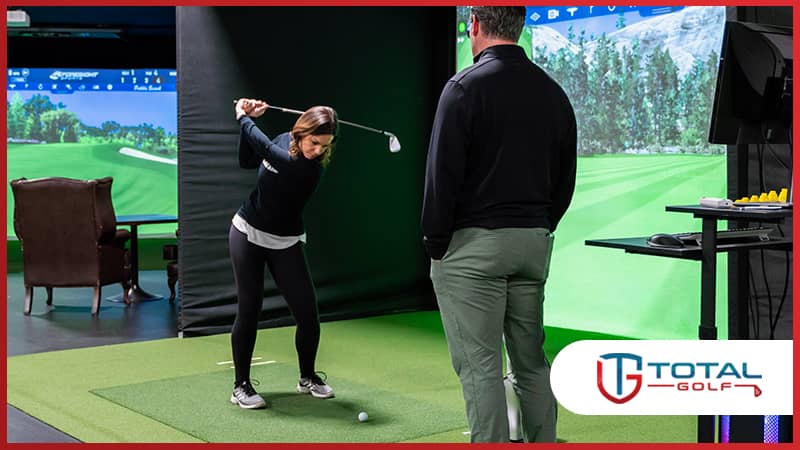 Scramble TournamentFebruary 4-6, 2022Current Leader BoardTeam NameScoreFinalPlaceThruSerenity Now59-131FinalAverage Pro's61-112FinalBalls Deep64-83FinalTG Staff67-54FinalB & E's68-4T-5FinalManchester Miles68-4T-5FinalBogey Dusters720T-7FinalBush Wackers720T-7FinalBreakfast Ball7319FinalHook 'N' Slice742T-10FinalKiss my putts742T-10FinalYoCaddie764T-12FinalCouples Therapy764T-12FinalGlizzy Gang764T-12FinalGod's Country78615FinalElon's Musk797T-16FinalBing797T-16FinalDude, where's my Cart?831118Final